Publicado en Lleida  el 27/07/2021 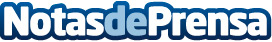 ILERNA Online: La FP aumenta su popularidad y se consolida por su alto nivel de empleabilidadLa Formación Profesional ha experimentado un auge sin precedentes. En los últimos cinco años, el número de estudiantes de FP ha crecido un 18,6%, posicionándose como una de las opciones formativas que más interés genera entre los estudiantesDatos de contacto:Sandra Martínez Morillo900 730 222Nota de prensa publicada en: https://www.notasdeprensa.es/ilerna-online-la-fp-aumenta-su-popularidad-y Categorias: Nacional Telecomunicaciones Recursos humanos Formación profesional http://www.notasdeprensa.es